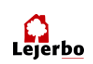 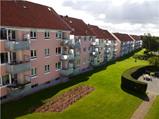 Referat af bestyrelsesmøde d. 23. september 2021 Lejerbo afd. 004-0 Møllebakken		Hillerød d. 25-09-2021Formand. 		 Henning Thelin	HTMedlem.  		 Marianne Kehler	MKMedlem.		         	 Lene Bendtsen	LBSuppleant.		 Julie Stocklund	JS	AfbudSuppleant. 		 Aage Schultz	AaSLokalinspektør.		 Morten Pedersen	MP      Referat af møde d. 23-09-2021 kl. 16:00Mødet afholdes på lokalinspektørens kontorDagsordenPKT. 0  	Godkende referat fra sidste møde HT	Referat godkendtPKT. 1	Orientering fra byggemøde	Der nedsættes 3 udvalg, et badeværelseudvalg, et udvalg for farve på blokkene, et udvalg for det grønne område, udvalgene sammensættes af beboerne på Møllebakken.PKT.2	Yousee TV-signaler 		Bestyrelsen tager en snak med Lars Schmidt, om opgradering af aftalen med Yousee. Ny aftale skal vedtages på afdelings møde.	PKT. 3	Orientering ved lokalinspektøren. MP	Der monteres afspærrings ventiler på varmeanlægget så der kan 	Lukkes for vandet til en blok af gangen, ved reparation.PKT. 4	Økonomi ved lokalinspektøren MP	Økonomien er OKPKT. 5	To Do ListePKT. 6	Nyt bestyrelsesmøde, dato aftales	D 18. november 2021PKT. 7	Eventuelt: Vi vil få besøg af en havekonsulent d 14.oktober 2021 der vil se på mulighederne omkring fornyelse af det grønne område.Beslutninger omkring det grønne område vil blive afgjort af have udvalget.Med Venlig Hilsen					Henning ThelinFormand afd. 004-0 Møllebakken.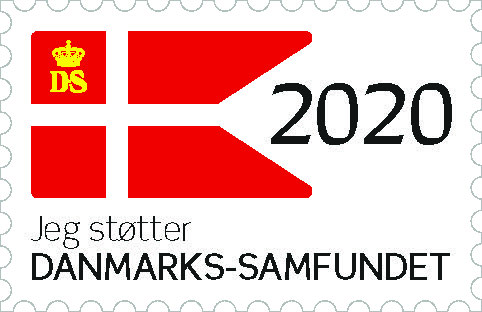 